Hi Bennett Students and Families!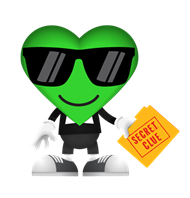 We are about to kick off the KIDS HEART CHALLENGE next week!!!This year we are joining Agent KHC and the team of Heart Heroes to end heart disease! In order to do so, we want to TAKE THE CHALLENGE to take care of our hearts! We have some fun incentives to promote our students taking the FREE Challenge to take care of their hearts!!!!! It is FREE to take the healthy choice and every student who does will earn a red wristband at school! Last year, we had 21 students registered and raised $1,590 – it was an amazing year. Thank you for your support. We are really wanting to hit our goal of ALL students to take the FREE Challenge!!!If we get to these levels of participation we will have so much fun……25% of Students who’ve taken the CHALLENGE (19 Students) - Crazy for Heart Health Day            -Students get to wear crazy socks, crazy hair, hats, mismatched shoes; their most fun outfit to school to celebrate heart health!50%  (37 students) – Win the Gym            -Students get to pick what activity/game they want to do in PE class!!75%  (56 students) – Pie the Power Stache!            -The students get a kick out of mustaches, Mr. Costello and Mr. Strub will shave their facial hair to have a mustache and allow kids to pie them!!!100%  (74 students)– Slime the Staff            -Students will get to SLIME any staff who participate (including Mr. Costello and Mr. Strub!)Bennett Students can take the Challenge NOW at: http://www2.heart.org/goto/bennettiowa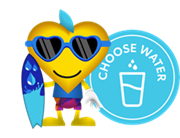 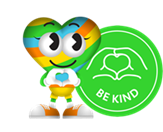 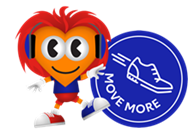 